～子どもの自己肯定感を育む～　　　　　　　　　　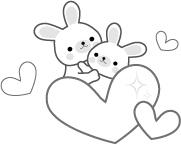 『子どもが頑張る声かけ・めげる声かけ』　毎日の子育て、本当にお疲れさまです。子育て中、子どもに何気なくかけているその一言・・・子どもがやる気になる・頑張る声かけですか？子どもがめげる声かけですか？せっかく声をかけるのだから、やる気になってくれる方が嬉しいですね！このたび　　Tomo’sEnglish（玉造駅　徒歩1分）におきまして子育てミニ講演会『こどもの自己肯定感を育む～子どもが頑張る声かけ・子どもがめげる声かけ』を開催いたします。少しでも、日々の子育てに役立つ内容でお届けしたいと思っております。たくさんの皆さまのお越しをお待ちしております。日時　2013年　2月　2日（土）11時30分～　約1時間場所　中道老人憩いの家　１F　東成区東小橋1-1-13　（JR玉造駅より徒歩1分）参加費　1000円（20名以上参加の場合、８００円になります）主な内容挨拶・自己紹介かんたんな深層心理テストで心をほぐそう♪子どもがめげる声かけ　ＮＧワードって？子どもが頑張る声かけ　パワーワードって？（参加者様の希望があれば「イライラの素をどのように回避（怒りのコントロール術）できるか」に内容を変更します。）子育てについての大切なお話子育てのおしゃべりしよう会（子育て座談会）質疑応答（個人的に質問あれば直接講師にご相談ください）　講師：上級心理カウンセラー　　 　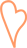 小中学校教育相談員・小学校・発達支援センターのカウンセラーの経験を生かし、現在は子育てママサロンや子育て講演会など開催し子育て中の親子を支援している。
小学校英語非常勤講師・児童英語講師・親子英語教室講師としても活躍中。お問い合わせ＆お申し込みは・・・Tomo’sEnglish　杉山メール　tomos_2006@mail.goo.ne.jp　０８０－６１７７－１４５４